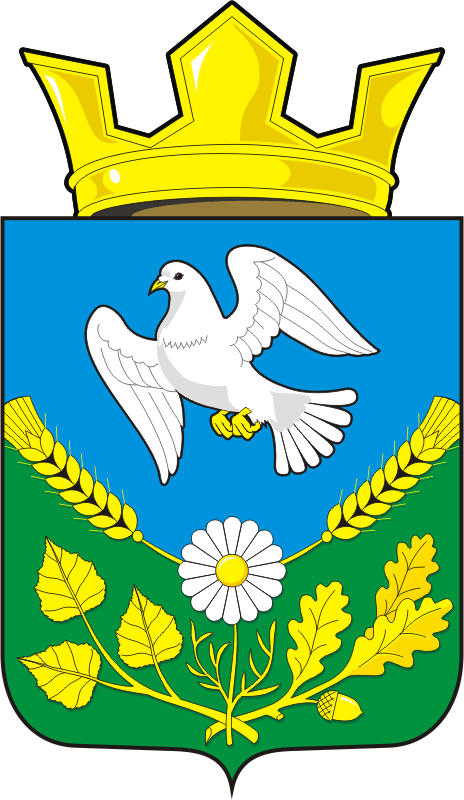 АДМИНИСТРАЦИЯ НАДЕЖДИНСКОГО СЕЛЬСОВЕТА САРАКТАШСКОГО РАЙОНА ОРЕНБУРГСКОЙ ОБЛАСТИП О С Т А Н О В Л Е Н И Еот 11.11.2022                                       с. Надеждинка                           №  73-пОб утверждении Порядка разработки  прогноза социально-экономического развития муниципального образования Надеждинский  сельсовет Саракташского района Оренбургской областиВ соответствии со статьей 173 Бюджетного кодекса Российской Федерации, Федеральным законом от 06.10.2003 № 131-ФЗ «Об общих принципах организации местного самоуправления в Российской Федерации», статьей 10 разделом 3 Положения о бюджетном процессе в муниципальном образовании Надеждинский сельсовет Саракташского района Оренбургской области, утвержденного решением Совета депутатов Надеждинского сельсовета Саракташского района Оренбургской области от 27.06.2019 № 147 .Утвердить порядок разработки  прогноза социально-экономического развития муниципального образования Надеждинский  сельсовет Саракташского района Оренбургской области согласно приложению к настоящему постановлению.Постановление вступает в силу со дня его подписания и подлежит размещению на официальном сайте администрации муниципального образования Надеждинский сельсовет Саракташского района Оренбургской области.Контроль за исполнением настоящего постановления оставляю за собой.Глава   сельсовета                                                                                 О.А.Тимко                                           [МЕСТО ДЛЯ ПОДПИСИ]Разослано: прокурору района, финансовый отдел администрации Саракташского района, официальный сайт, в делоПриложение № 1                                                                                                                                  к постановлению администрации Надеждинского сельсовета  Саракташского района Оренбургской области                                                                                                                                    от 11.11.2022 № 73-пПОРЯДОКразработки  прогноза социально-экономического развитияНадеждинского сельсовета Саракташского района Оренбургской области         Настоящий Порядок разработан в соответствии с требованиями Бюджетного кодекса Российской Федерации, Федерального закона от 06.10.2003 № 131-ФЗ «Об общих принципах организации местного самоуправления в Российской Федерации» в целях своевременной и качественной разработки прогноза социально-экономического развития Надеждинского сельсовета Саракташского района Оренбургской области.            Прогноз социально-экономического развития поселения (далее - прогноз) - оценка вероятного состояния социально-экономической ситуации в поселении в прогнозируемом периоде. На основании прогноза разрабатывается проект бюджета поселения на очередной финансовый год и плановый период.             Прогноз  исходит из возможности сохранения благоприятных внешних и внутренних условий развития экономики и социальной сферы  на достижение основных социально-экономических показателей (индикаторов) при активном воздействии на изменение сложившейся ситуации.            Изменение прогноза в ходе составления или рассмотрения проекта бюджета поселения влечет за собой изменение основных характеристик проекта бюджета.            В общем виде прогноз включает в себя таблицу с прогнозными значениями показателей социально-экономического развития поселения.1. Общие положения 	1.1. Порядок разработан в целях своевременной и качественной разработки прогноза социально-экономического развития Надеждинского сельсовета Саракташского района Оренбургской области (далее – прогноз социально-экономического развития поселения).	1.2. Прогноз социально-экономического развития поселения есть обоснованная оценка вероятного состояния социально-экономической сферы Надеждинского сельсовета Саракташского района Оренбургской области (далее - поселение).	1.3. Прогноз социально-экономического развития  поселения разрабатывается ежегодно на очередной финансовый год и плановый период.	1.4. Понятия и термины, применяемые в настоящем Порядке, соответствуют  содержанию  понятий и терминов, применяемых в Бюджетном кодексе Российской Федерации.прогноз социально-экономического развития - документ, содержащий результаты процесса прогнозирования в форме системы показателей социально-экономического состояния поселения, относящихся к определенным периодам времени и рассчитанных при различных внешних и внутренних условиях развития поселения;участники процесса прогнозирования:- органы исполнительной власти сельского поселения, осуществляющие подготовку информации для разработки прогноза или рассчитывающие его отдельные параметры по видам деятельности в соответствии с установленными полномочиями;2. Основная цель 	2.1. Основной целью прогнозирования является повышение эффективности управления социально-экономическим развитием сельского поселения за  счет формирования  информационно - аналитической базы  для подготовки различных планов и программ социально-экономического развития сельского поселения. 	2.2. Результаты прогнозирования используются при: - разработке и утверждении бюджета Надеждинского сельсовета Саракташского района Оренбургской области на очередной финансовый год и на плановый период;  -  разработке муниципальных программ поселения;  -для обоснования принятия решений органом исполнительной власти поселения по вопросам социально-экономического развития поселения в соответствии с установленными полномочиями;3. Задачи прогноза  - анализ сложившейся ситуации в экономике и социальной сфере поселения;  - выявление факторов, оказывающих существенное влияние на социально-экономическое развитие поселения;  - оценка влияния выявленных факторов в прогнозируемом периоде, выявление возможных кризисных ситуаций (явлений) в экономике и социальной сфере поселения;  - накопление статистической, аналитической и иной информации для обоснования выбора и принятия наиболее эффективных управленческих решений по развитию поселения.4. Порядок разработки прогноза социально-экономического развития поселения	4.1. Разработка прогноза социально-экономического развития поселения осуществляется в соответствии с перечнем разделов прогноза социально-экономического развития поселения.	4.2. Прогноз социально-экономического развития поселения разрабатывается ежегодно в соответствии с настоящим Порядком на период не менее трех лет, на основе данных социально-экономического развития поселения за последний отчетный период, прогноза социально-экономического развития поселения до конца базового года и тенденций развития экономики и социальной сферы на планируемый период.	4.3. Прогноз социально-экономического развития поселения одобряется администрацией поселения одновременно с принятием решения о внесении проекта бюджета поселения на рассмотрение Совета депутатов поселения. Изменение прогноза социально-экономического развития поселения в ходе составления или рассмотрения проекта бюджета влечет за собой изменение основных характеристик проекта бюджета поселения.	4.4. Прогноз социально-экономического развития поселения включает количественные и качественные характеристики развития поселения, выраженные через систему прогнозных показателей.В пояснительной записке к прогнозу социально-экономического развития поселения приводится обоснование параметров прогноза, в том числе их сопоставление с ранее утвержденными параметрами, с указанием причин и факторов прогнозируемых изменений.5. Полномочия должностного лица, уполномоченного на осуществление функций по разработке прогноза социально-экономического развития поселения  	5.1. Для выполнения функций по разработке Глава поселения:  	5.1.1. Организует в соответствии с возложенными полномочиями работу по разработке Прогноза, руководствуясь постановлениями, распоряжениями, иными нормативными правовыми актами Правительства Российской Федерации, Оренбургской области, администрации  муниципального образования Надеждинского сельсовета Саракташского района Оренбургской области о разработке прогноза социально-экономического развития на очередной год и на плановый период;  	5.1.2. Определяет участников процесса прогнозирования, сроки разработки прогноза, перечень прогнозных показателей, способы получения необходимой информации и т.п.;  	5.1.3. Осуществляет:  - методическое руководство и координацию деятельности участников процесса прогнозирования по мониторингу и расчету прогнозных показателей социально-экономического развития поселения;  - корректировку и внесение изменений в прогнозные показатели социально-экономического развития поселения;  	5.1.4. Привлекает при необходимости в установленном порядке к разработке Прогноза или его отдельных частей другие организации, а также аналитиков, консультантов, экспертов по вопросам социально-экономического развития поселения.[МЕСТО ДЛЯ ШТАМПА]